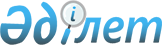 Об утверждении Правил приема мобильными группами органов государственных доходов деклараций физических лицПриказ Министра финансов Республики Казахстан от 23 января 2018 года № 46. Зарегистрирован в Министерстве юстиции Республики Казахстан 16 февраля 2018 года № 16373.
      Примечание РЦПИ!
Вводится в действие с 01.01.2020.
      В соответствии с подпунктом 6) пункта 1 статьи 73 Кодекса Республики Казахстан от 25 декабря 2017 года "О налогах и других обязательных платежах в бюджет" (Налоговый кодекс) ПРИКАЗЫВАЮ:
      1. Утвердить прилагаемые Правила приема мобильными группами органов государственных доходов деклараций физических лиц.
      2. Признать утратившими силу:
      1) приказ Министра финансов Республики Казахстан от 9 августа 2016 года № 434 "Об утверждении Правил приема мобильными группами органов государственных доходов деклараций физических лиц" (зарегистрирован в Реестре государственной регистрации нормативных правовых актов за № 14222, опубликован 4 октября 2016 года в информационно-правовой системе "Әділет"); 
      2) приказ Министра финансов Республики Казахстан от 8 февраля 2017 года № 86 "О внесении изменения в приказ Министра финансов Республики Казахстан от 9 августа 2016 года № 434 "Об утверждении Правил приема мобильными группами органов государственных доходов деклараций физических лиц" (зарегистрирован в Реестре государственной регистрации нормативных правовых актов Республики Казахстан за № 14880, опубликован 18 марта 2017 года в Эталонном контрольном банке нормативных правовых актов Республики Казахстан).
      3. Комитету государственных доходов Министерства финансов Республики Казахстан (Тенгебаев А.М.) в установленном законодательством порядке обеспечить:
      1) государственную регистрацию настоящего приказа в Министерстве юстиции Республики Казахстан;
      2) в течение десяти календарных дней со дня государственной регистрации настоящего приказа направление его копии в бумажном и электронном виде на казахском и русском языках в Республиканское государственное предприятие на праве хозяйственного ведения "Республиканский центр правовой информации" Министерства юстиции Республики Казахстан для официального опубликования и включения в Эталонный контрольный банк нормативных правовых актов Республики Казахстан;
      3) размещение настоящего приказа на интернет-ресурсе Министерства финансов Республики Казахстан;
      4) в течение десяти рабочих дней после государственной регистрации настоящего приказа в Министерстве юстиции Республики Казахстан представление в Департамент юридической службы Министерства финансов Республики Казахстан сведений об исполнении мероприятий, предусмотренных подпунктами 1), 2) и 3) настоящего пункта.
      4. Настоящий приказ вводится в действие с 1 января 2020 года и подлежит официальному опубликованию.
      "СОГЛАСОВАН"
      Министр информации и коммуникаций
      Республики Казахстан
      _______________Д. Абаев
      26 января 2018 года Правила приема мобильными группами органов государственных доходов деклараций физических лиц Глава 1. Общие положения
      1. Настоящие Правила приема мобильными группами органов государственных доходов деклараций физических лиц (далее – Правила) разработаны в соответствии с подпунктом 6) пункта 1 статьи 73 Кодекса Республики Казахстан от 25 декабря 2017 года "О налогах и других обязательных платежах в бюджет" (Налоговый кодекс) и определяют порядок деятельности мобильной группы органов государственных доходов Республики Казахстан (далее – мобильная группа) по приему деклараций физических лиц (далее – декларация). 
      2. Мобильной группой является выездная группа, состоящая из работников органов государственных доходов, оказывающих консультации по составлению деклараций и осуществляющих прием таких деклараций от отдельных категорий налогоплательщиков.
      К отдельным категориям налогоплательщиков относятся:
      1) физические лица, проживающие в отдаленных населенных пунктах;
      2) физические лица, имеющие стойкие расстройства функций организма, полную или частичную утрату способности или возможности осуществлять самообслуживание, самостоятельно передвигаться, ориентироваться.
      3. Мобильная группа в своей деятельности руководствуется Законом Республики Казахстан от 15 апреля 2013 года "О государственных услугах" (далее – Закон), Правилами оказания государственной услуги "Прием налоговой отчетности", утвержденными приказом исполняющего обязанности Министра финансов Республики Казахстан от 10 июля 2020 года № 665 "Об утверждении Правил оказания государственных услуг, органов государственных доходов Республики Казахстан" (зарегистрирован в Реестре государственной регистрации нормативных правовых актов под № 20955) (далее – Правила оказания государственной услуги), а также настоящими Правилами.
      Сноска. Пункт 3 - в редакции приказа Министра финансов РК от 25.02.2021 № 151 (вводится в действие по истечении десяти календарных дней после дня его первого официального опубликования).


      4. Основной задачей мобильной группы является обеспечение доступности государственной услуги "Прием налоговой отчетности" отдельным категориям налогоплательщиков и оказание консультационной помощи в представлении деклараций.
      5. Мобильная группа помимо приема деклараций осуществляет консультирование физических лиц в доступной форме по вопросам заполнения и представления деклараций, по вопросам использования сервисов веб-портала "электронного правительства" и использования электронной цифровой подписи, с выдачей брошюр и буклетов, предоставляет физическим лицам возможность самостоятельной сдачи деклараций посредством интернет-ресурса органов государственных доходов "Кабинет налогоплательщика".
      6. Мобильная группа осуществляет свою деятельность в составе Некоммерческого Акционерного общества "Государственная корпорация "Правительство для граждан" (далее - Государственная корпорация).  Глава 2. Порядок деятельности мобильной группы по приему деклараций физических лиц 
      7. Прием деклараций осуществляется мобильной группой в конкретные дни и время, утвержденные совместным графиком, размещаемым на информационных стендах Государственной корпорации, Центров оказания государственных услуг органов государственных доходов Республики Казахстан, интернет-ресурсе местных исполнительных органов, а также опубликованные в средствах массовой информации, с соблюдением требований Правил оказания государственной услуги.
      Сноска. Пункт 7 - в редакции приказа Министра финансов РК от 25.02.2021 № 151 (вводится в действие по истечении десяти календарных дней после дня его первого официального опубликования).


      8. При выезде мобильной группы обеспечивается участие не менее одного работника органов государственных доходов. 
      9. До приема деклараций, мобильная группа разъясняет физическим лицам права и обязанности, оказывает помощь, и проверяет правильность заполнения деклараций. 
      10. Основанием для начала процедуры (действия) по приему деклараций является представление физическим лицом документов, указанные в Правилах оказания государственной услуги.
      Сноска. Пункт 10 - в редакции приказа Министра финансов РК от 25.02.2021 № 151 (вводится в действие по истечении десяти календарных дней после дня его первого официального опубликования).


      11. Прием деклараций осуществляется мобильной группой на казахском или русском языках, по желанию физического лица, в сроки, установленные Правилами оказания государственной услуги.
      Мобильная группа при приеме деклараций в присутствии физического лица:
      1) сверяет данные, отраженные в декларации, с документом, удостоверяющим личность, а также при представлении интересов физического лица проверяет наличие полномочий представителя в соответствии с гражданским законодательством Республики Казахстан;
      2) проверяет полноту и корректность заполнения декларации в соответствии с нормами статьи 209 Налогового кодекса; 
      3) идентифицирует личность лица, подписавшего декларацию;
      4) выдает талон с отметкой о приеме декларации, ставит отметку о приеме на втором экземпляре декларации;
      5) отказывает в приеме декларации по основаниям, указанным в Правилах оказания государственной услуги.
      Сноска. Пункт 11 - в редакции приказа Министра финансов РК от 25.02.2021 № 151 (вводится в действие по истечении десяти календарных дней после дня его первого официального опубликования).


      12. Истребование от физических лиц документов, подлежащих получению из информационных систем, не допускается. 
      13. Персональные данные физических лиц, ставшие известными в процессе приема деклараций мобильной группе, не подлежат разглашению третьим лицам в соответствии со статьей 11 Закона Республики Казахстан от 21 мая 2013 года "О персональных данных и их защите". 
      14. Мобильная группа, ответственная за прием деклараций, доставляет в день приема декларации, поданные в явочном порядке на бумажном носителе, в орган государственных доходов и передает работнику, ответственному за обработку деклараций, в соответствии с реестром переданных деклараций физических лиц по форме согласно приложению к настоящим Правилам. 
      15. Мобильная группа выдает результат оказания государственной услуги (справка физическому лицу о приеме декларации) физическому лицу, подавшему декларацию в явочном порядке на бумажном носителе, в последующий приезд мобильной группы в соответствующий населенный пункт, согласно утвержденному графику выездов (допускается доставка справки посредством почтовой связи с уведомлением). 
      16. Работник органа государственных доходов, ответственный за обработку деклараций, вводит информацию из деклараций в информационную систему органов государственных доходов "Сервисы обработки налоговой отчетности" и передает декларации на хранение в архив в течение срока, установленного Правилами оказания государственной услуги.
      Сноска. Пункт 16 - в редакции приказа Министра финансов РК от 25.02.2021 № 151 (вводится в действие по истечении десяти календарных дней после дня его первого официального опубликования).


                         Реестр переданных деклараций физических лиц
      Орган государственных доходов:
       Мобильная группа органа государственных доходов:
       Дата (число, месяц, год) и время: 
      Всего (количество записей):
Сдал (фамилия, имя, отчество
(если оно указано в документе, удостоверяющем личность) 
работника, сдавшего декларации):       _______       _________       ________                                                                    (подпись)     (Дата сдачи)
Принял (фамилия, имя, отчество
(если оно указано в документе, удостоверяющем личность) ___________ ________ _________
работника, принявшего декларации):                               (подпись) (Дата приема)
					© 2012. РГП на ПХВ «Институт законодательства и правовой информации Республики Казахстан» Министерства юстиции Республики Казахстан
				
      Министр финансов
Республики Казахстан 

Б. Султанов
Утверждены
приказом Министра финансов
Республики Казахстан
от 23 января 2018 года № 46Приложение
к Правилам приема
мобильными группами органов
государственных доходов
деклараций физических лиц Форма 
№
ИИН физического лица
Физическое лицо/ представитель
Услуга
Дата приема
Планируемая дата выдачи справки о приеме декларации
Перечень передаваемых документов (деклараций)
Состояние (услуга оказана/отказ)